Computing     	        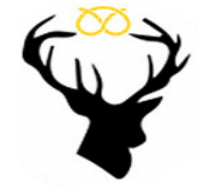 Tittensor CE (VC) First School The Intent, Implementation and Impact of our Curriculum 